Министерство образования и науки Хабаровского краяКраевое государственное бюджетное профессиональное образовательное учреждение «Солнечный промышленный техникум»(КГБ ПОУ СПТ)Методическая разработка учебного занятияпо учебной дисциплине «История»Тема: «Культурная революция Петра I»Разработала: Макаревская Нина Юрьевна,преподаватель КГБ ПОУ СПТп. Солнечный, 2017 г.ОглавлениеАннотацияМетодическая разработка учебного занятия  по учебной дисциплине «История» предназначена для проведения урока по теме «Культурная революция Петра I» в группе студентов первого курса при изучении раздела программы «Россия в конце XVII-XVIII веков: от царства к империи».Методическая разработка показывает один из вариантов построения учебного занятия на основе технологии развития критического мышления. Описывается ход урока с использованием приемов ТРКМ для реализации поставленных целей и задач.Духовно-нравственное развитие и воспитание обучающихся является первостепенной задачей современной образовательной системы и представляет собой важный компонент социального заказа для образования. Учебная дисциплина «История России» обладает широкими возможностями для духовно-нравственного воспитания молодежи. Поэтому отдельное внимание на уроке уделено реализации воспитательной задачи - способствование воспитанию у обучающихся гордости и любви к наследию своего народа, формированию нравственных качеств личности. Методическая разработка может быть полезна преподавателям и может быть использована для проведения учебных занятий по истории при изучении раздела программы «Россия в конце XVII-XVIII веков: от царства к империи».ВведениеТема «Культурная революция Петра I» является значимой темой раздела программы «Россия в конце XVII-XVIII веков: от царства к империи» учебной дисциплины «История».Фигура Петра I неотделима от истории России. Свои внутренние принципы Петр I реализовал в жизни, они были воплощены в нем самом в виде убеждений и личных качеств, которые позволили ему, управляя страной, добиться больших достижений во многих областях общественной и государственной жизни (в том числе и культурной) и превратить Россию в великую мировую державу.  Это является своего рода феноменом истории. И сегодня внимание историков всех времен и всех национальностей привлекают реформы российского царя, ставшие поворотным пунктом в жизни российского государства.  Все специалисты по истории России, начиная с XVIII столетия и до наших дней, так или иначе, откликались на события петровского времени.Урок построен на основе технологии развития критического мышления (далее - ТРКМ). Для реализации поставленных целей и задач на уроке используются несколько приемов ТРКМ:- проблемный вопрос и дискуссия по нему;- прием “Кластеры”;- таблица вопросов («тонкий» и «толстый»); - работа в группах;- поиск информации в различных информационных источниках;- разно уровневое домашнее задание.Также использованы такие педагогические приемы как «историческая реконструкция» и «самостоятельная постановка цели урока по алгоритму». 	Студенты в ходе исследовательской работы с информационными источниками характеризуют основные направления развития русской культуры первой половины XVIII в., раскрывают революционный характер петровских преобразований, определяют значение развития культуры России XVIII. На стадии вызова актуализируются имеющиеся знания, студенты формулируют название, цели урока, студентам ставится проблемный вопрос. На стадии осмысления дается общая характеристика основных направлений развития русской культуры первой половины XVIII в. Работая в группах с использованием раздаточного информационного материала, студенты выделяют культурные преобразования и вносят их в кластер. На стадии рефлексии, в ходе работы студентов с таблицей тонких и толстых вопросов, обобщаются полученные знания, и дается ответ на поставленный в начале урока проблемный вопрос. В конце урока предлагается оценивание студентов и задание разно уровневого домашнего задания. Учебная дисциплина «История» тесно переплетается с другими учебными дисциплинами общегуманитарного цикла, в результате прослеживаются тесные межпредметные связи с учебными дисциплинами «Русский язык и литература», «Обществознание», «Социология».2. Конспект учебного занятия Учебная дисциплина: История. Курс: 1. Раздел программы: «Россия в конце XVII-XVIII веков: от царства к империи» Тема урока: Культурная революция Петра I.Тип урока: Урок - исследовательская работа.Цель урока: охарактеризовать основные направления развития русской культуры первой половины XVIII в.Задачи урока:- Образовательные – студенты должны уметь характеризовать основные направления развития русской культуры первой половины XVIII в., раскрывать революционный характер петровских преобразований, определять значение развития культуры России XVIII в.- Воспитательные – способствовать воспитанию у обучающихся гордости и любви к наследию своего народа, способствовать формированию нравственных качеств личности.- Развивающие – создавать условия для развития навыков исследовательской деятельности, умения анализировать, систематизировать, представлять информацию в виде схем, делать выводы и умозаключения.Материально-техническое обеспечение урока: - маркерная доска;- учебное пособие “История для профессий и специальностей технического, естественно - научного, социально-экономического профилей. Часть 1\ В.В. Артемов, Ю.Н. Лубченков – М., Академия, 2011 г.;- рабочие листы (приложение 1);- кластер (Приложение 3);- информационные источники для работы по группам (Приложение 4). - электронная презентация «Культурная революция Петра I» (Приложение 5).Ход урокаСтадия вызова.Организационный момент.Звучит музыка.Здравствуйте ребята. Вы снова на уроке истории. Сегодня мы продолжим работу по изучению раздела «Россия в конце XVII-XVIII веков: от царства к империи». При работе на уроке предлагаю Вам использовать рабочие листы, в которых нужно выполнять записи (Приложение 1).Наш урок начнем с инсценировки. Учащиеся исполняют сценку (Приложение 2).Благодарим наших актеров и просим занять свои места.АктуализацияКакая эпоха отражена в инсценировке? Эпоха времён Петра I.Это какой век? Начало XVIII в.Какая основная мысль заложена в инсценировке? Сначала учись, потом женись.Учеба – это составляющая образования, а образование часть чего? Культуры.Какая будет тема урока?Студенты высказывают предположения. Культурная революция Петра 1(Слайд 1).Запишите тему урока в рабочие листы.Что такое революция? Коренной переворот в какой-нибудь области жизни, науки, производства.Что такое культура? Культура – это способности и возможности человека, выраженные в материальных и духовных ценностях.А духовные ценности - составляющие чего? Нравственности.А что такое нравственность?Определение понятия нравственность записано в ваших рабочих листах, которыми я предлагаю вам пользоваться в течение урока.Я попрошу кого-нибудь из вас зачитать определение понятия нравственность.Нравственность – это правила, определяющие поведение; духовные и душевные качества, необходимые человеку в обществе, а также выполнение этих правил (Слайд 2).Также нравственность - это проявление нашей воспитанности, а также образованности в части знания истории и культуры нашего государства. Таким образом, нравственность – есть мерило культуры человека, уровня его развития.Постановка цели урокаО чём мы сегодня узнаем? Узнаем о преобразованиях в области культуры в эпоху Петра I, а также воспитании нравственности у людей через эти преобразования.Какую поставим цель урока? Я предлагаю вам в помощь алгоритм для постановки цели урока (Слайд 3).Обучающиеся строят цель урока по алгоритму.Постановка проблемного вопросаРебята, обратите внимание на эпиграф урока (Слайд 4), как вы понимаете слова, что XVIII столетие «идолов свергло к земле…», почему эта эпоха дарует «истину, вольность и свет»? Высказывают предположения.XVIII в. – очень   важная   веха   в   истории   России   и   развитии   русской   культуры. Вначале XVIII в. в России, главным образом благодаря реформам Петра 1, происходит переход от средневековья к культуре нового времени, все сферы жизни общества подвергаются европеизации, происходит секуляризация, т.е. обмирщение культуры. Общество становится светским, т.е. не зависящим от церковных догматов (правил), мирским, гражданским. (Слайд 5)Запишите определение понятия секуляризация в рабочие листы.Сегодня существует две точки зрения на реформы Петра в области культуры (западников и славянофилов). Предлагаю в течение урока найти ответ на проблемный вопрос: культурные преобразования Петра - революция или наоборот Россия свернула с исконно русского пути? (Слайд 6)Чтобы на него ответить мы с вами проведем исследование, узнаем, какие преобразования были проведены при Петре 1 в трех областях культуры – наука и образование, искусство и быт и посмотрим, как они повлияли на русское общество (Слайд 7).Вы разделены на команды, согласно этим направлениям. В течение урока вы будете работать с материалами, которые лежат у вас на столах. Познакомьтесь с ними, пожалуйста (Приложение 3):- примеры указов Петра I;- советы из книги «Юности честного зерцала, или Показания к житейскому обхождению, собранного от разных авторов»;- дополнительный раздаточный материал.По итогам работы вы будете отвечать на вопросы, и вносить ответы в рабочие листы, также мы должны заполнить кластер (Приложение 4) (Слайд 8). Найдите его у себя в раздаточном материале. Каждый правильный вопрос и ответ будет оценен. Все баллы вы самостоятельно вносите в свои рабочие листы – каждый из вас – свои баллы. В конце урока вы суммируете баллы из кластера и личные, и мы подведем итог. Победит команда, набравшая наибольшее количество баллов. «5» получат те участники команд, которые будут самыми активными и внесут наибольший вклад в победу.Стадия осмысления.Работа в группах.Чтобы узнать о науке и образовании, искусстве и быте времён Петра I, (Слайд 9) я предлагаю вам погрузиться в исследование примеров указов царя, выдержек из «Юности честного зерцала» и дополнительного материала. Первая команда изучает науку и просвещение, вторая – искусство, а третья – быт людей. На выполнение задания 15 минут. Студенты работают в группах с печатными информационными источниками. Заполнение кластера.Итак, какие преобразования были проведены в области науки и просвещения? Внесем ответы в кластер. Для этого приглашаю одного участника первой команды к доске.Заполняется кластер, направление «Наука и просвещение».Молодцы, ребята. У других команд есть дополнения?Петр сказал: «Я предчувствую, что россияне когда-нибудь, а может быть, при жизни нашей пристыдят самые просвещенные народы успехами своими в науках, неутомимостью в трудах и величеством твердой и громкой славы».Ребята, какой первый урок нравственности преподал нам Петр Алексеевич? Учиться и еще раз учиться для того, чтобы стать профессионалами своего дела, приносить пользу нашему государству, прославлять его своими успехами.Запишите урок в рабочие листы.Теперь предлагаю исследовать область искусства. (Слайд 10)И я приглашаю одного из участников второй команды к доске. Заполним кластер.Запишите определение понятия «Петровское барокко» (Слайд 11).У других команд есть что добавить? Вносятся дополнения в кластер.Ребята, русские художники 18 столетия обращаются к представлениям просветителей и гуманистов, вспомните, пожалуйста, чему они учили? Высказываются мнения.Европейский гуманизм требовал изысканности вкуса, красоты языковых форм и речи и т.д. Главное – эстетика внешняя. Российский же гуманизм трактует гуманизм в смысле защиты слабых, милосердия и сострадания. Именно это стремились передать деятели искусства 18 в.Какой второй урок преподал нам Петр 1?Быть гуманными, толерантными, милосердными, а также вежливыми, красивыми и ухоженными. Есть такое золотое правило нравственности: «Относись к другим людям так, как хочешь, чтобы относились к тебе».Запишите урок в рабочие листы.Нам осталось исследовать преобразования в быту людей эпохи Петра 1 (Слайд 12). Я попрошу к доске участника третьей команды. Заполним кластер.Запишите в рабочие листы определение понятия ассамблеи (Слайд 13).Дополнения будут?Вносятся дополнения в кластер.В сборнике «Юности честное зерцало» Петр 1 учит нас как нужно себя вести в обществе. Что полезного вы извлекли для себя? Высказываются.Какой третий урок преподал нам Петр 1?Не сплетничать и не подслушивать. Быть скромными, смиренными, трудолюбивыми, самостоятельными, а самое главное, чтить своих родителей.Студенты записывают урок в рабочие листы.Стадия рефлексии.Работа с таблицей «тонких» и «толстых» вопросов.Теперь каждый из вас попробует придумать по тонкому и толстому вопросу для таблицы в рабочих листах. Каждая команда придумывает вопросы по своей тематике. На выполнение 2 минуты. За каждый придуманный вопрос вы получите балл.Каждый участник команды придумывает минимум один тонкий и один толстый вопрос.Теперь каждая команда задаст соперникам по одному тонкому и одному толстому вопросу. За каждый правильный ответ вы получите балл.Отвечают на вопросы.Значение реформДавайте посмотрим, что у нас получилось, и подведем итоги урока. Посмотрите на готовый кластер. Что изменилось в жизни людей? Каково значение реформ Петра для России?Студенты работают с кластером. Делают умозаключение о преобразованиях в эпоху Петра.Запишите значение реформ Петра в рабочие листы (Слайд 14).Ответ на проблемный вопросТеперь давайте вспомним поставленный в начале урока вопрос: культурные преобразования Петра - революция или наоборот Россия свернула с исконно русского пути?Студенты в ходе дискуссии высказывают мнения.Ребята, два с половиной века философы, историки и писатели спорят о значении преобразований в русской культуре петровской эпохи, но  независимо от точки зрения исследователей, все сходны в одном – Петр I  был  одним из важнейших деятелей в истории России. Именно благодаря ему, история России разделится на допетровский и послепетровский период, а преображенная Россия уже никогда не вернется обратно. А это, безусловно – революция.Подведение итогов урокаРебята, какие уроки нравственности преподал нам сегодня Петр 1? Что из этого вы возьмете на вооружение?Формулируют ответы.Подсчитайте баллы. У кого больше?Определяется команда – победитель, выделяются активные студенты, выставляются оценки, записывается разно уровневое домашнее задание (Слайд 15).Обязательный уровень: продолжить исследование эпохи Петра дома по материалам параграфов 43 и 45 - прочитать.Творческое задание: написать сообщение об одном из деятелей культуры 1 чет. 18 в. Мотивация на продолжение изучения материалаПетровские преобразования в области просвещения и культуры не только способствовали европеизации России, но и подготовили почву для расцвета последующего, «золотого» века русской культуры. Реформы Петра предстоит продолжить последующим правителям, России и этот материал нам предстоит изучить на следующих уроках культуры. Напоследок передаю вам наказ Петра:«Не забывайте, что мастера мне нужны, а токмо дальше нужно продолжать учиться и не лениться, раньше времени не жениться» (Слайд 16).Всем спасибо за работу! (Слайд 17)Технологическая карта учебного занятия2.2. Самоанализ учебного занятия.Дисциплина «История».Группа Машинисты крана 1 курс.Раздел. Россия в конце XVII-XVIII веков: от царства к империи (10 часов)Тема урока: «Культурная революция Петра I».  9 урок в разделе.Тип урока: урок – исследовательская работа.Цель урока: Охарактеризовать основные направления в русской культуре петровских времен.Обучающиеся сами формулируют тему и цель урока.Формируемые ОК: ОК 2. Организовывать собственную деятельность, исходя из цели и способов ее достижения, определенных руководителем.ОК 4. Осуществлять поиск информации, необходимой для эффективного выполнения профессиональных задач.ОК 5, Использовать информационно-коммуникационные технологии в профессиональной деятельности.ОК 6. Работать в команде, эффективно общаться с коллегами, руководством, клиентами.Урок построен в соответствии с ТРКМ т.е. выделено три стадии урока: вызов, осмысление, рефлексия.Для реализации поставленной цели были использованы следующие приемы ТРКМ:На стадии вызов использован прием «историческая реконструкция» -инсценировка, подготовленная обучающимися. Данный прием позволяет более детально понять специфику изучаемой эпохи. По наводящим вопросам преподавателя студенты самостоятельно обозначают тему урока и ставят цель с помощью алгоритма. Данный прием позволяет студентам сделать тему урока «своей», нужной непосредственно для жизни.С целью активизации и интенсификации деятельности обучающихся ставится проблемный вопрос.Данные приемы не являются приемами ТРКМ, но также способствуют развитию критического мышления, поэтому я считаю целесообразным их использование в рамках данной технологии для того, чтобы разнообразить учебную деятельность обучающихся.На стадии осмысления использован прием «кластеры». Поиск новой информации осуществляется студентами в групповой исследовательской работе с использованием печатных информационных материалов. Результаты работы фиксируются в кластер по трем направлениям:- наука и просвещение;- искусство;- быт людей.Групповая работа с текстом позволяет развивать умение выделять главное. Оформление ответов в виде кластера способствует формированию умения структурировать материал, работать с постоянно увеличивающимся потоком информации, умения представлять полученную информацию в различных формах, совместный поиск, конструктивное решение возникающих проблем.На стадии рефлексии использован прием «тонкие» и «толстые» вопросы. Данный прием служит для демонстрации понимания пройденного материала. В ходе дискуссии найден ответ на проблемный вопрос, поставленный в начале урока. Форма групповой дискуссии способствует развитию общения, становлению самостоятельности мышления. Деятельность обучающихся определена целями, соответствующими каждой из стадий урока: 1) актуализировать имеющиеся у учащихся знания в связи с изучаемым материалом, пробудить познавательный интерес к изучаемому предмету, помочь обучающимся самим определить направление в изучении темы; 2) помочь активно воспринимать изучаемый материал; 3) помочь учащимся самостоятельно обобщить изучаемый материал.Степень активности обучающихся высокая на протяжении всего занятия, обеспечивалась разнообразием форм работы со студентами, а также постоянной трансляцией информационного материала в современную жизнь.Оценивание деятельности обучающихся.9 человек получили оценки за урок, что составило 50% обучающихся из присутствовавших на уроке. Домашнее задание разно уровневое. Способствует развитию интереса к обучению. Учебное занятие достигло поставленной цели, построено методически грамотно, все этапы соответствуют заявленной ТРКМ.Презентация «Культурная революция Петра I»(приложение 5)3.ЗаключениеОдна из главных задач преподавателя при поведении занятия – вовлечь обучающихся в активный познавательный процесс, чтобы они не только слушали излагаемый материал, но и активно его усваивали.Целью составления данной методической разработки было – разработать учебное занятие с использованием приемов технологии развития критического мышления. Для реализации этой цели на всех этапах урока были использованы элементы технологии развития критического мышления, а именно, на стадии вызова – самостоятельная постановка цели урока по алгоритму; на стадии осмысления – самостоятельный поиск информации в группах с использованием печатных информационных источников, составление кластера «Культурная революция Петра I»; на стадии рефлексии – работа с таблицей «тонких» и «толстых» вопросов, дискуссия по проблемному вопросу. Также был использованы педагогические приемы «Историческая реконструкция», самостоятельное определение темы урока, проблемный вопрос.На сегодняшний момент одним из перспективных направлений в преподавании может стать комплексный подход к использованию технологии развития критического мышления в сочетании с элементами других педагогических технологий.Работа в группах, самостоятельное формулирование темы, целей и самостоятельный поиск необходимой информации дают хорошие результаты в процессе активизации познавательной деятельности, нацеливают студентов во время обучения к более глубокому пониманию данной темы, способствуют формированию прочных знаний студентов, эффективному достижению поставленных целей обучения.Работа с таблицей «тонких» и «толстых» вопросов на этапе рефлексии показала, что обучающиеся в полной мере усвоили новый материал, на протяжении всего учебного занятия прослеживался высокий уровень активности обучающихся, отмечен возросший интерес к изучению данной темы, а значит и учебной дисциплины в целом.Отдельное внимание было уделено реализации воспитательной задачи урока – формированию нравственного поведения обучающихся. На протяжении всего урока студенты сопоставляли учебный материал со своей жизнью и делали выводы о том, какие уроки нравственности извлекут для себя.Таким образом, считаю, что цель, поставленная к данной разработке, достигнута. Методическая разработка может иметь практическую значимость для преподавателя при планировании и построении учебного занятия с использованием приемов технологии развития критического мышления.Список использованной литературыУчебное пособие “История для профессий и специальностей технического, естественно-научного, социально-экономического профилей. Часть 1\ В.В. Артемов, Ю.Н. Лубченков – М., Академия, 2011 г.История России с древнейших времен до наших дней.  Под ред. Сахарова А.Н. ,М.: 2012.История о первом императоре. Петр I. Белый город.Астахова Н.В.2001Анисимов Е. В. Время Петровских реформ. - Л., 1989.Богословский М. Быт и нравы русского дворянства в I половине XVIII века. М. 1906 г.И. В. Муштавинская. «Технология развития критического мышления на уроке и в системе подготовки учителя. ФГОС», Каро, 2013 г.КлустерД. Что такое критическое мышление? // Перемена 2014, № 4 Интернет-ресурсыhttp://dlib.rsl.ru/viewer/01003341462#?page=1http://project.rsl.ru/index.php?doc=387http://www.runivers.ru/bookreader/book60565/#page/5/mode/1uphttp://www.rosimperija.info/post/1262ПриложенияПриложение 1. Рабочий лист урокаТема: Культурная революция Петра IЦель урока: _______________________________________________________________________________________________________________________________________________________________________________________________________________________________________Запишите определение понятияНравственность –это правила, определяющие поведение; духовные и душевные качества, необходимые человеку в обществе, а также выполнение этих правил.Секуляризация -_______________________________________________________________________________________________________________________________________________________________________________________________________________________________________Ассамблея -_______________________________________________________________________________________________________________________________________________________________________________________________________________________________________Петровское барокко –_______________________________________________________________________________________________________________________________________________________________________________________________________________________________________Заполните таблицу.Придумывайте один тонкий и один толстый вопрос к каждому пункту плана урока.Запишите уроки нравственности Петра I1.______________________________________________________________________________________________________________________________________________________________________________________________________________________________________2.______________________________________________________________________________________________________________________________________________________________________________________________________________________________________3.______________________________________________________________________________________________________________________________________________________________________________________________________________________________________Запишите значение культурных реформ Петра I1._________________________________________________________________________________________________________________________________________________________2._________________________________________________________________________________________________________________________________________________________3._________________________________________________________________________________________________________________________________________________________4._________________________________________________________________________________________________________________________________________________________Посчитайте баллы, набранные за урокЗапишите домашнее задание____________________________________________________________________________________________________________________________________________________________________________________________________________________________________Приложение 2Инсценировка «Не хочу учиться, а хочу жениться!»Пётр I (обращаясь к Меншикову): А скажи-ка, Данилыч, как у вас идут дела?Меншиков: Продвигаемся помаленьку. Вот вчерашнего дня в церкви Преображения по окончании службы солдаты при выходе стригли бороды прихожанам, а кто не подчинился, ну того наказывали маленько.Пётр I: Маленько?Меншиков: Побили батогами. Пётр I (обращаясь к Головину): А скажи-ка, Гавриил Иванович, как там наши юноши за границей обучаются, когда я их экзаменовать буду?Ведущий: Пётр I носил перстень с печатью «Аз есмь в чину учимся и учащихся мя требую». И сам подавал пример неустанного овладения знаниями и требовал того же от других.Головин: На днях вернутся из-за границы пятеро. Да вот, Пётр Алексеевич, неохотно наши дворяне за границу едут, не хотят учиться.Пётр I: А мы указ издадим о запрещении молодым дворянам жениться, если школы не окончили.К Петру I бросается молодой щёголь.Щёголь: Батюшка царь! Не издавай указ, хочу жениться, невеста больно хороша, Елизавета Бутурлина.Пётр I: Так женись! Как звать-то тебя?Щёголь: Василий.Пётр I: А невеста-то далеко, Василий?Щёголь: Да здесь она, Ваше величество.Пётр I: Так зови её!Парень выводит смущённую Лизу Бутурлину.Пётр I: Хороша у тебя невеста, Василий. Когда свадьба-то?Василий: Да хоть завтра.Пётр I: А школу-то закончил?Василий: Нет, батюшка-царь, не хочу учиться.Пётр I: Ну, Василий, тогда с женитьбой придётся повременить. Вот школу окончишь, тогда и на свадьбу зови.Василий: Батюшка-царь, Пётр Алексеевич!..Пётр I: И не проси, Василий. Вначале учиться, а потом жениться.Преподаватель: сначала учиться, а потом жениться! Таков был указ царя.Приложение 3. Закончите кластер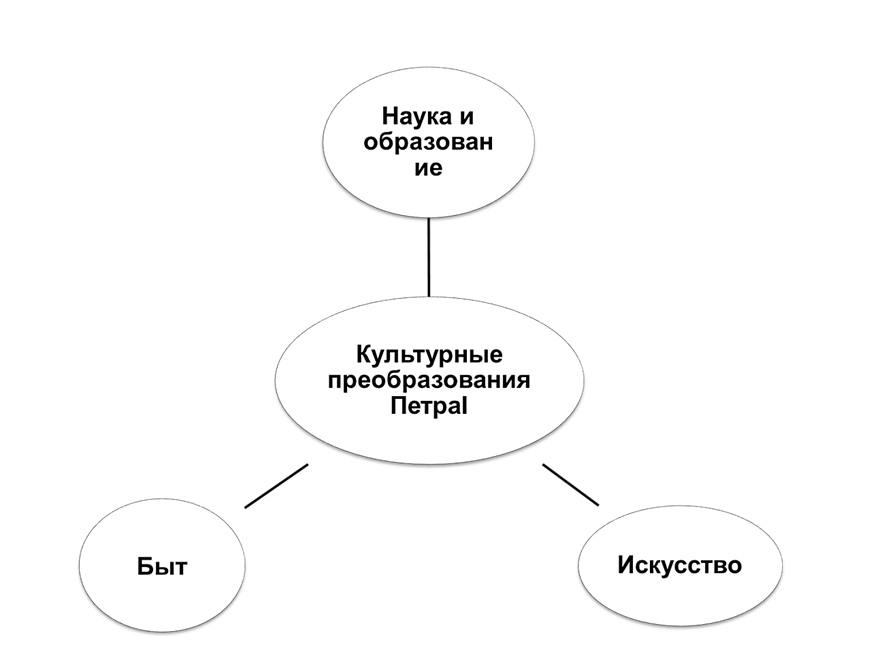 Приложение 4. Информационные источники для работы по группам.Указыего величества царя всея Руси Петра Алексеевича« Величайшее повелеваю, открыть навигационную, артиллерийскую, инженерные школы, а ток мо медицинское училище и школу для толмачей (переводчиков)…»« Величайшее повелеваю, запретить священникам давать разрешение вступать в брак тем дворянам, которые не имеют свидетельства об образовании, яке грамоте не обучены…»«…Надобно исправить азбуку. Буквы почёркнутые мною не употреблять. Семи литерами печатать художественные и мануфактурные книги…»« Во первых и паче всего, должны выпускать газету начиная с 1702 года. Надобно что бы газета занятною была…»«… Ток мо требую найти помещение для редкостей и различных коллекций. Назвать Кунсткамерой. Год 1719…»« Повелеваю открыть хранилище книг – библиотеку в Петербурге. Всякий со своим интересом может её посещать… Год 1714…»Именной указ императора Петра I от 22 января (2 февраля) 1724 года об учреждении Академии Наук и Художеств («академии наук и курьезных художеств»)Указ Петра IО достоинстве гостевом, на ассамблеях быть имеющем.Перед появлением многонародным гостю надлежит быть:1. Мыту старательно, без пропускания оных мест.2. Бриту тщательно, дабы нежностям дамским щетиною мерзкой урон не нанести.3. Обряженным вельми, но без лишнего перебору, окромя дам прелестных. Последним дозволяется умеренно косметикою образ свой обольстительно украсить. Особливо грацией, веселием и добротой от грубых кавалеров отличительными быть.4. В освещённом зале возникнув вдруг - духом не падай, телом не дубей, напротив, - округлив руки и не мешкая в кипение гостевое со рвением включайся.5. Яства употребляй умеренно, дабы брюхом отяжелевшим препятствия танцам не учинять.6. Без пения нет веселья на Руси, но оное начинают по знаку хозяйскому. В раж не входи, соседа слушай - ревя в одиночку, уподобляешься ослице валаамской. Музыкальностью и сладкоголосием, напротив снискаешь многие похвалы гостей.За сим, с Богом, вперёд !!! Сию заповедь применять постоянно, а не вспоминать какой пункт, стоя чурбаном посреди веселья.Указ Петра I "О бритии бород и усов всякого чина людям" от 16 января 1705 года."А буде, кто усов и бород брить не похотят, а похотят бродить с бородами и усами, и с тех имать, с царедворцев и с дворовых, и с городовых, и всяких служилых, и приказных людей по 60 рублей с человека, с гостей и гостиной сотни первые статьи по сто рублей... И давать им приказа земских дел знаки, а те знаки носить при себе".Указ Петра I «О ношении платья на манер венгерского».14 января (4 января по старому стилю) 1700 года Петром I был издан следующий указ «О ношении платья на манер венгерского», обязывающий именитых россиян впредь «на Москве и в городах носить венгерские кафтаны... кто успеет сделать, носить с Богоявленьева дня нынешнего года».Бояре, дворяне и торговые люди отныне обязаны были носить западноевропейские костюмы. Их прежде сидевшие в светлицах жены и дочери также должны были сменить сарафаны и телогрейки на юбки и платья соответствующие принятым в Европе.Указ Петра I о праздновании Нового года.«Поелико в России считают Новый год по-разному, с сего числа перестать дурить головы людям и считать Новый год повсеместно с первого января. А в знак доброго начинания и веселия поздравлять друг друга с Новым годом, желая в делах благополучия и в семье благоденствия. В честь Нового года учинять украшение из елей, детей забавлять, на санках катать с гор. А взрослым людям пьянства и мордобоя не учинять — на то других дней хватает».Реформы в области просвещения и наукиПервым нововведением Петра стало внедрение европейского летоисчисления. Своим указом от 1699 года царь повелел вести счет годам не от сотворения мира, а от Рождества Христова. Таким образом, праздник переносился с 1 сентября на 1 января и 7208 год стал 1700. Празднества сопровождались украшением домов еловыми и сосновыми ветками, весельем и взаимными поздравлениями.При Петре I начала формироваться государственная политика в области образования. Для учебы и практического освоения наук россиян посылали за границу. Чаще это были юноши из дворянских фамилий. По возвращении на родину их ждал строгий экзамен. Петр I не раз сам выполнял роль экзаменатора. В то время учеба приравнивалась к государственной службе, а потому спрос был особый. Раньше преобладало церковное образование. Царь-реформатор прекрасно понимал, что школа, основанная лишь на церковном знании, так же как и посылка талантливой молодежи для обучения за границу, не могут дать хорошего результата. В стране начала формироваться система профессионального образования. Школы вначале были бессословными: в них могли учиться дети из разных слоев населения. Однако вскоре во многие специальные учебные заведения, где готовили офицеров-специалистов, стали принимать только детей дворян. Дети же крепостных крестьян в государственных школах обучаться не могли.Учебные заведения:Низшая ступень:•	цифирные школы: учащиеся овладевали навыками чтения, письма, счета. •	Цифирные школы открылись более чем в 40 городах России. (1714 г.)•	гарнизонные школы для детей солдат•	адмиралтейские школы для детей матросов.Более обширные и разнообразные знания (алгебра, геометрия, тригонометрия, черчение, астрономия и т.д.) давала организованная в 1701г. школа математических и навигационных наук в Москве. В 1715 г. часть классов перевели в Петербург и на этой базе создали Морскую академию. Навигационные школы открыли также в Новгороде, Нарве, Ревеле, Астрахани. В 1707 г. были основаны медицинские школы в Москве, через несколько лет такая школа начала действовать в Петербурге. На Урале и в Карелии создаются горные училища. Возникают инженерная и артиллерийская школы. Создание системы образования потребовало издания множества книг (учебников, справочников, наглядных пособий). Только за первую четверть XVIII в России было издано больше книг, чем за все 150 лет, прошедшие с начала русского книгопечатания. В 1711 г. была основана первая типография в Петербурге. Одной из первых напечатанных в ней книг была «Книга Марсова, или Воинских дел», прекрасно оформленная, с множеством гравюр о Северной войне. В 1718 г. типография перепечатала первый русский учебник по истории – «Синопсис». Были изданы «Арифметика» Магницкого, таблицы логарифмов, учебник тригонометрии, «Грамматика» Смотрицкого, Словарь иностранных языков – лексикон.Большое значение для повышения уровня грамотности населения имело введение в 1710 году гражданской азбуки. Церковнославянские буквы заменили более простыми по начертанию. Как отмечал позже М.В.Ломоносов, «при Петре Великом не одни бояре и боярыни, но и буквы сбросили с себя широкие шубы и нарядились в летние одежды».С 1703 года начала издаваться первая печатная газета — «Ведомости», в которой публиковалась в основном иностранная хроника.Крупным научным учреждением стала основанная Петром в Петербурге в 1714 году Кунсткамера (помещение для редкостей). В ней хранились собрания минералов, медицинских препаратов, древних монет, находились зоологический кабинет, этнографическая коллекция, несколько земных и небесных «глобусов». Это был первый русский музей. Тогда же в Петербурге были основаны Военно-морской и Артиллерийский музеи. В 1714 году в Петербурге была открыта старейшая в нашей стране научная библиотека.Венцом петровских преобразований в области науки и просвещения стал указ 1724 года об учреждении Академии наук и художеств (открылась она уже после смерти царя в 1725).Реформы в области искусстваПри Петре I художественная культура заняла новое место в духовной жизни. Она становилась светской, более разнообразной в жанровом отношении, получала активную поддержку со стороны государства. Однако в целом она носила переходный характер, так как во многом еще сохраняла черты прежней эпохи.Музыка была представлена несложными бытовыми формами: танцевальными, военными, застольными мелодиями. Особенно популярны были канты (многоголосое бытовое пение, обычно звучавшее в дни гос. и воен. праздников).Петр 1 был убежден в особенной художественной силе воздействия театра и его исключительном значении для общества.Поэтому Петр решает создать театр в России. Комедиальная храмина – так назывался платный общедоступный театр, возведенный  в 1702 году прямо на Красной площади. Царь предназначил театру стать трибуной, с которой провозглашались бы самые передовые идеи эпохи, славились победы и достижения русского оружия. Играла англо-немецкая группа из 8 актеров под руководством ИоганаКунста. Театр просуществовал всего четыре года и был закрыт, поскольку не оправдал надежд царя.В изобразительном искусстве первой четверти XVIII века появилось такое новое явление, как гравюра (она пришла на Русь из Европы). Свою популярность она завоевала, прежде всего, из-за дешевизны. Вскоре гравюры уже широко использовались в учебной литературе, газетах, календарях. Известным мастером-гравером был А. Ф. Зубов. Другой отличительной чертой изобразительного искусства эпохи Петра стал портрет. Одним из основоположников русской светской живописи стал Иван Никитич Никитин(1690—1742), получивший по указу Петра возможность обучения в Италии. Его портретам («Напольный гетман», «Петр I смертном ложе», «Автопортрет с женой») присуще правдивое изображение своих героев, интерес к внутреннему миру человека, показу не только индивидуальных внешних черт, но и характера.Скульптура. В Россию приезжало много иностранных мастеров. Знаменитому скульптору Бартоломео Карло Растрелли принадлежит несколько изображений Петра I. Среди них «восковая персона», с большой точностью передающая черты внешности царя.В 1788 г. В Петербурге был открыт знаменитый Памятник Петру I (автор Э-М. Фальконе), названный Пушкиным «Медный всадник». Выполнен в стиле классицизма.Архитектура Петровского времени представлена, прежде всего, строительством Санкт-Петербурга, для которого были приглашены лучшие зарубежные специалисты — Ж. Леблон, Д. Трезини, Ф. Б. Растрелли. Но участвовали в этой работе и русские архитекторы И. Коробов и М. Г. Земцов. Петро́вскоебаро́кко — термин, применяемый историками искусства к архитектурному и художественному стилю, одобренному Петром I и широко использованному для проектирования зданий в новой российской столице. Это был архитектурный стиль, ориентировавшийся на образцы шведской, немецкой и голландской гражданской архитектуры.Важнейшими памятниками архитектуры этого времени стали Петропавловский собор и Петропавловская крепость, здание Двенадцати коллегий, Меншиковский дворец в Петербурге, Меншикова башня в Москве, первые сооружения императорского дворцового ансамбля в Петергофе.Появляется регулярная городская планировка, именно так был выстроен Санкт-Петербург.Преобразования в области бытаПо обилию новых явлений в образе жизни людей первая четверть XVIII века занимает особое место в отечественной истории. Одним из своих указов царь повелевал пришивать пуговицы на рукава солдатских мундиров. Это было сделано с целью отучить солдат вытирать после еды рукавом рот, сукно на мундир шло дорогое и его следовало беречь.По приказу царя для дворян было в обязательном порядке введено ношение европейской одежды — камзолов, чулок, башмаков, галстуков, шляп. Под страхом опалы бояре и дворяне должны были сбрить бороды. За ослушание им грозил в лучшем случае большой денежный штраф (“бородовой налог”), а в худшем — ссылка. Тем, кто уплатил налог, выдавался особый "бородовый знак". Крестьяне за право носить бороду должны были платить налог, который взимался каждый раз, когда крестьянин въезжал в город. Лишь духовенство сохранило свое право на ношение традиционной одежды и бороды бесплатно.В людных местах по указу Петра I вывешивались наряженные в иноземные платья манекены. Это делалось, чтобы показать своим подданным как они теперь должны одеваться. Петр I дал неимущим отсрочку на два года, чтобы те смогли справить себе новую одежду и с 1705 года появляться на людях только в иноземном платье.Из Европы царь привез и внедрил в России новые формы общения и развлечений: праздники с иллюминацией и фейерверками, маскарады. В эпоху Петра I коренной ломке подверглись все традиционные представления о бытовом укладе жизни российского общества. Патриархальный образ жизни постепенно уступал место "светскости" и рационализму. С 1718 года он специальным указом ввел ассамблеи, устраиваемые в домах знати. В них участвовали сановники, офицеры, духовенство, богатые купцы. Особенностью этих балов стало разрешение участвовать в них женщинам. Вечер проходил в светских беседах, обсуждении последних новостей и сплетен, танцах и аттракционах. Обязательной частью ассамблеи был грандиозный ужин. Каждый хозяин ассамблее стремился великолепием обстановки и новыми светскими манерами превзойти своего предшественника.Распространение получила игра на клавикордах (прототип пианино), скрипке, флейте. Популярными стали любительские оркестры, на концерты которых в обязательном порядке должны были ходить представители знати.Новшеств в быте высших слоев населения стало так много, что понадобилось специальное пособие с правилами хорошего тона. В 1717 году вышло в свет знаменитое “Юности честное зерцало, или Показание житейскому обхождению, собранное из разных авторов”.Советы из книги «Юности честного зерцала, или Показания к житейскому обхождению, собранного от разных авторов»Общаться с людьми авторы книги советуют вежливо и учтиво, просьбы свои излагать, как будто общаешься с высоким иностранным гостем: «Нужду свою благообразно в приятных и учтивых словах предлагать, подобно якобы им с каким иностранным высоким лицом говорить случилось».Сдержанность превыше всего: «Без спросу не говорить, а когда и говорить им случится, то должны они благоприятно, а не криком и ниже с сердца, или с задору говорить, не яко бы сумозброды. Но всё, что им говорить, имеет быть правда истинная, не прибавляя и не убавляя ничего».Скромность — ещё одно качество, которое создатели пособия ценят: «Никто себя сам много не хвали и не уничижай (не стыди) и не срамота, и ниже дела своего возвеличивая, расширяй более, нежели как оное в подлинном действе состоит, и никогда роду своего и прозвания без нужды не возвышай… А особливо в той земле, где кто знаком, весьма не надлежит того делать».Особенно не приветствуются сплетни и подслушивания: «Младому человеку не надлежит быть резву и ниже доведыватся (выведывать) других людей тайн. И что кто делает — ведать не надлежит. Так писем, денег или товаров без позволения не трогать и не читать, но когда усмотришь, что двое или трое тихо между собою говорят, к ним не ступать, но на сторону отдалиться, пока они между собою переговорят».Почему-то ещё одна очень широко представленная в книге тема — процесс сморкания. Носом храпеть — процесс глубоко неприличный: «Младые отроки не должны носом храпеть, и глазами моргать, и ниже шею и плеча якобы из повадки трести, и руками не шалить, не хватать, или подобное неистовство не чинить, дабы от издёвки не учинилось в правду повадки и обычая: ибо такия принятая повадки, младого отрока весьма обезобразят…»Совет, актуальный во все времена: «Когда тебе что приказано будет сделать, то управь сам со всяким прилежанием, а отнюдь на своих добрых приятелей не надейся и ни на кого не уповай».Девушкам дается совет: с чуждыми говорить учтиво, отвечать ласково, других охотно слушать «…и всякое доброжелателство показывать в поступках, словах и делах…» Эти добродетели «…выше всех мер украшают девицу».Это кажется Петру I наиболее важным:«…почитание родителем, трудолюбие, благочиние, приветливость, милосердие, чистота телесная, стыдливость, воздержание, целомудрие, бережливость, щедрота, правосердие, и молчаливость, и протчая».«Чти матерь твою во вся дни живота твоего, воспомяни колики напасти имела носяитя во утробе своей».«Ныне приступим к девятой добродетели, которая младым девицам пристойна, а оная есть трудолюбие, да бы человек из младости привыкал к работе».«Златоуст написал: кто желает в небе первый быти, оный да будет на земли последний, тако согласуется изидорий  глаголя: являяися мал во очию людей, оный явится велик в очесах Божиих…»«Бог возвышает смиренных, и вспомогаетпечалным. о нем всяк возрадоватися может».стр.Аннотация 3Введение 4Основная часть (конспект учебного занятия) с технологической картой урока6Самоанализ урока15Заключение 17Список использованных источников19Приложения 20ТЕМА УЧЕБНОГО ЗАНЯТИЯТЕМА УЧЕБНОГО ЗАНЯТИЯТЕМА УЧЕБНОГО ЗАНЯТИЯТЕМА УЧЕБНОГО ЗАНЯТИЯКультурная революция Петра I.Культурная революция Петра I.Культурная революция Петра I.Культурная революция Петра I.Культурная революция Петра I.Культурная революция Петра I.Культурная революция Петра I.Цели, направленные на достижение личностных результатов:Цели, направленные на достижение личностных результатов:Цели, направленные на достижение личностных результатов:Цели, направленные на достижение личностных результатов:- формировать умение выстраивать конструктивные взаимоотношения в командной работе по решению общих задач,способствовать воспитанию у обучающихся чувства прекрасного, гордости и любви к наследию своего народа, формированию нравственных качеств личности.- формировать умение выстраивать конструктивные взаимоотношения в командной работе по решению общих задач,способствовать воспитанию у обучающихся чувства прекрасного, гордости и любви к наследию своего народа, формированию нравственных качеств личности.- формировать умение выстраивать конструктивные взаимоотношения в командной работе по решению общих задач,способствовать воспитанию у обучающихся чувства прекрасного, гордости и любви к наследию своего народа, формированию нравственных качеств личности.- формировать умение выстраивать конструктивные взаимоотношения в командной работе по решению общих задач,способствовать воспитанию у обучающихся чувства прекрасного, гордости и любви к наследию своего народа, формированию нравственных качеств личности.- формировать умение выстраивать конструктивные взаимоотношения в командной работе по решению общих задач,способствовать воспитанию у обучающихся чувства прекрасного, гордости и любви к наследию своего народа, формированию нравственных качеств личности.- формировать умение выстраивать конструктивные взаимоотношения в командной работе по решению общих задач,способствовать воспитанию у обучающихся чувства прекрасного, гордости и любви к наследию своего народа, формированию нравственных качеств личности.- формировать умение выстраивать конструктивные взаимоотношения в командной работе по решению общих задач,способствовать воспитанию у обучающихся чувства прекрасного, гордости и любви к наследию своего народа, формированию нравственных качеств личности.Цели, направленные на достижение метапредметных  результатов:Цели, направленные на достижение метапредметных  результатов:Цели, направленные на достижение метапредметных  результатов:Цели, направленные на достижение метапредметных  результатов:-создавать условия для развития навыков исследовательской деятельности, умения анализировать, систематизировать, представлять информацию в виде схем, делать выводы и умозаключения, совершенствовать умение публично представлять результаты собственного исследования-создавать условия для развития навыков исследовательской деятельности, умения анализировать, систематизировать, представлять информацию в виде схем, делать выводы и умозаключения, совершенствовать умение публично представлять результаты собственного исследования-создавать условия для развития навыков исследовательской деятельности, умения анализировать, систематизировать, представлять информацию в виде схем, делать выводы и умозаключения, совершенствовать умение публично представлять результаты собственного исследования-создавать условия для развития навыков исследовательской деятельности, умения анализировать, систематизировать, представлять информацию в виде схем, делать выводы и умозаключения, совершенствовать умение публично представлять результаты собственного исследования-создавать условия для развития навыков исследовательской деятельности, умения анализировать, систематизировать, представлять информацию в виде схем, делать выводы и умозаключения, совершенствовать умение публично представлять результаты собственного исследования-создавать условия для развития навыков исследовательской деятельности, умения анализировать, систематизировать, представлять информацию в виде схем, делать выводы и умозаключения, совершенствовать умение публично представлять результаты собственного исследования-создавать условия для развития навыков исследовательской деятельности, умения анализировать, систематизировать, представлять информацию в виде схем, делать выводы и умозаключения, совершенствовать умение публично представлять результаты собственного исследованияЦели, направленнее на достижение предметных результатов:Цели, направленнее на достижение предметных результатов:Цели, направленнее на достижение предметных результатов:Цели, направленнее на достижение предметных результатов:- изучить основные направления развития русской культуры первой половины XVIII в., раскрыть революционный характер петровских преобразований, определить значение развития культуры России XVIII в.- изучить основные направления развития русской культуры первой половины XVIII в., раскрыть революционный характер петровских преобразований, определить значение развития культуры России XVIII в.- изучить основные направления развития русской культуры первой половины XVIII в., раскрыть революционный характер петровских преобразований, определить значение развития культуры России XVIII в.- изучить основные направления развития русской культуры первой половины XVIII в., раскрыть революционный характер петровских преобразований, определить значение развития культуры России XVIII в.- изучить основные направления развития русской культуры первой половины XVIII в., раскрыть революционный характер петровских преобразований, определить значение развития культуры России XVIII в.- изучить основные направления развития русской культуры первой половины XVIII в., раскрыть революционный характер петровских преобразований, определить значение развития культуры России XVIII в.- изучить основные направления развития русской культуры первой половины XVIII в., раскрыть революционный характер петровских преобразований, определить значение развития культуры России XVIII в.ТИП УЧЕБНОГО ЗАНЯТИЯТИП УЧЕБНОГО ЗАНЯТИЯТИП УЧЕБНОГО ЗАНЯТИЯТИП УЧЕБНОГО ЗАНЯТИЯИсследовательская работаИсследовательская работаИсследовательская работаИсследовательская работаИсследовательская работаИсследовательская работаИсследовательская работаОсновная педагогическая технологияОсновная педагогическая технологияОсновная педагогическая технологияОсновная педагогическая технологияТехнология развития критического мышленияТехнология развития критического мышленияТехнология развития критического мышленияТехнология развития критического мышленияТехнология развития критического мышленияТехнология развития критического мышленияТехнология развития критического мышленияОборудование:Оборудование:Оборудование:Оборудование:электронная презентация «Культурная революция Петра I»рабочие листыкластеринформационные источники для работы по группамэлектронная презентация «Культурная революция Петра I»рабочие листыкластеринформационные источники для работы по группамэлектронная презентация «Культурная революция Петра I»рабочие листыкластеринформационные источники для работы по группамэлектронная презентация «Культурная революция Петра I»рабочие листыкластеринформационные источники для работы по группамэлектронная презентация «Культурная революция Петра I»рабочие листыкластеринформационные источники для работы по группамэлектронная презентация «Культурная революция Петра I»рабочие листыкластеринформационные источники для работы по группамэлектронная презентация «Культурная революция Петра I»рабочие листыкластеринформационные источники для работы по группамОсновные этапы организации учебной деятельностиЦель этапаФорма и методыФорма и методыСодержание педагогического взаимодействияСодержание педагогического взаимодействияСодержание педагогического взаимодействияСодержание педагогического взаимодействияСодержание педагогического взаимодействияСодержание педагогического взаимодействияСодержание педагогического взаимодействияОсновные этапы организации учебной деятельностиЦель этапаФорма и методыФорма и методыДеятельность учителяДеятельность обучающихся УУДДеятельность обучающихся УУДДеятельность обучающихся УУДДеятельность обучающихся УУДДеятельность обучающихся УУДДеятельность обучающихся УУДОсновные этапы организации учебной деятельностиЦель этапаФорма и методыФорма и методыДеятельность учителяПознавательнаяКоммуникативнаяКоммуникативнаяРегулятивнаяРегулятивнаяРегулятивнаяI.ВЫЗОВОрганизационный момент.Вводное слово преподавателяВводное слово преподавателяСлушают преподавателяСлушают преподавателяСлушают преподавателяСлушают преподавателяСлушают преподавателяСлушают преподавателяI.ВЫЗОВАктуализация имеющихся знаний студентов.Просмотр инсценировки, беседа, фронтальный опросПросмотр инсценировки, беседа, фронтальный опросОбеспечивает мотивацию к изучению темыОпределяют тему урока, ставят цель урока, формулируют основные определения темы. Определяют тему урока, ставят цель урока, формулируют основные определения темы. Строят речевые высказыванияСтроят речевые высказыванияОсуществляют рефлексию собственной деятельностиОсуществляют рефлексию собственной деятельностиI.ВЫЗОВФормулировка цели учебного занятияБеседа Беседа Корректирует (при необходимости) цели урокаРаботают с алгоритмом постановки целиРаботают с алгоритмом постановки целиСтроят речевые высказывания анализируют и корректируют информацию.Строят речевые высказывания анализируют и корректируют информацию.Самостоятельно формулируют учебную цельСамостоятельно формулируют учебную цельI.ВЫЗОВПостановка проблемного вопросаБеседаБеседаСтавит проблемный вопрос.Обеспечи-вает мотива-цию к изу-чению темыВысказывают предположения по эпиграфу, Высказывают предположения по эпиграфу, Строят речевые высказыванияСтроят речевые высказываниясоотносят старые знания с новым материаломсоотносят старые знания с новым материалом2. ОСМЫСЛЕНИЕ1)Формулировка определений«Культура» и «Нравственность»Поиск решения учебной задачи с опорой на имеющиеся жизненные знания Поиск решения учебной задачи с опорой на имеющиеся жизненные знания Ставит учебную задачу. Регулирует работу. Обеспечивает межпредметные связи и связь с жизнью.Отвечают на вопросыОтвечают на вопросыСтроят речевые высказывания.Строят речевые высказывания.Анализируют выдвинутые гипотезы, обсуждают их, записывают полученные выводы в тетрадиАнализируют выдвинутые гипотезы, обсуждают их, записывают полученные выводы в тетради2. ОСМЫСЛЕНИЕ1)Работа в группахГрупповая работа. Поиск информации с использованием печатных информационных источниковГрупповая работа. Поиск информации с использованием печатных информационных источниковСтавит учебную задачу каждой группе. Регулирует групповую работу, оказывает консультативную помощь (при необходимости).Осуществляют поиск и отбор необходимой информации. Заполняют кластер в рабочих листах, представляют результаты работы в группах, корректируют полученную информацию, слушая выступающих из других группОсуществляют поиск и отбор необходимой информации. Заполняют кластер в рабочих листах, представляют результаты работы в группах, корректируют полученную информацию, слушая выступающих из других группОрганизуют устный коллективный (в группе) анализ учебной задачи.Организуют устный коллективный (в группе) анализ учебной задачи.Анализируют полученную информацию, обсуждают ее, записывают полученные выводы.Анализируют полученную информацию, обсуждают ее, записывают полученные выводы.3.РЕФЛЕКСИЯ1)Обеспечение рефлексии познавательной деятельностиИндивидуальная работа с таблицей «тонких» и «толстых» вопросовОпрос командРабота с готовым кластеромРабота с проблемным вопросомИндивидуальная работа с таблицей «тонких» и «толстых» вопросовОпрос командРабота с готовым кластеромРабота с проблемным вопросомЗаполняют таблицу «тонких» и «тол-стых» вопросов, задают вопросы и формулируют ответыЗаполняют таблицу «тонких» и «тол-стых» вопросов, задают вопросы и формулируют ответыСтроят рече-выевысказы-вания.Анализируют и систематизируют полученные знанияСтроят рече-выевысказы-вания.Анализируют и систематизируют полученные знанияОсуществляют пошаговый контроль по результатуОсуществляют пошаговый контроль по результату2) 2)Мотивация продолжения изучения темы.БеседаБеседаОрганизует контрольно-оценивающую деятельностьОбеспечивает мотивацию к дальнейшему изучению темыОсуществляют рефлексию собственной деятельностиОсуществляют рефлексию собственной деятельностиВопрос «тонкий» (не требует развёрнутого ответа, нужен однозначный ответ)Вопрос «толстый» (предполагают полный, развёрнутый ответ)Наука и образованиеНаука и образованиеКто…Что…Когда…Дайте объяснение, почему…Почему вы считаете…ИскусствоИскусствокак звали...было ли…может... предположите, что будет, если... что, если...Быт людейБыт людейсогласны ли вы…верно ли…мог ли... В чем разница…Зачем…Пункт плана урокаКоличество балловНаука и образованиеИскусствоБыт людей